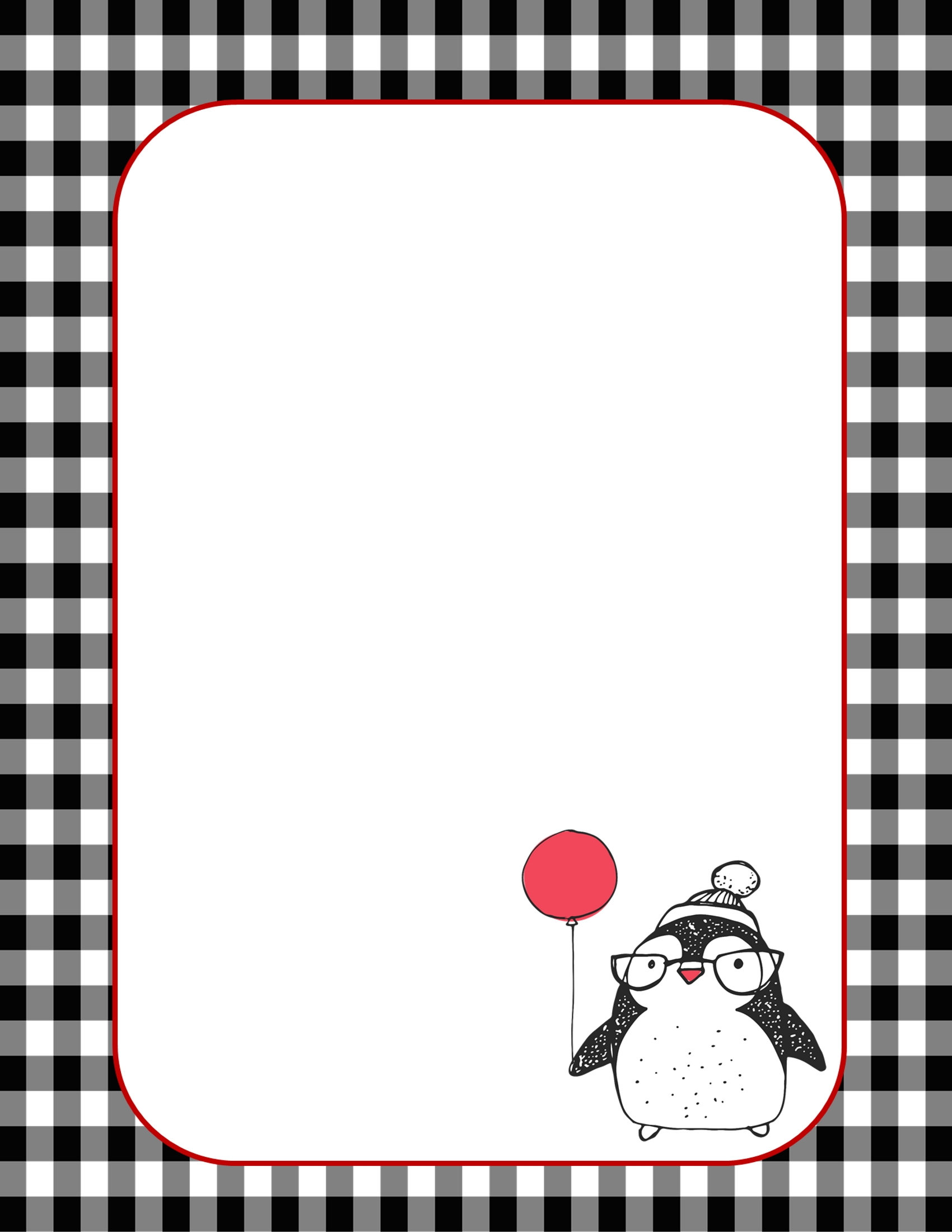 Name: _____________   Favorite thingsName: _____________   Favorite thingsOne thing you can’t live without?One thing you always need more of?What do you like to splurge on?Favorite store:Favorite color: Favorite book:  Favorite flower:  FoodFoodFavorite food:  Favorite candy:  Favorite beverage:  Favorite comfort food: Do you have any allergies?SportsSportsDo you play any sports?Favorite team:Do you enjoy any outdoor activities?HobbiesHobbiesWhat are your hobbies:What do you like to do in your free time?Do you collect anything?  I absolutely love:But, please, stay away from this: